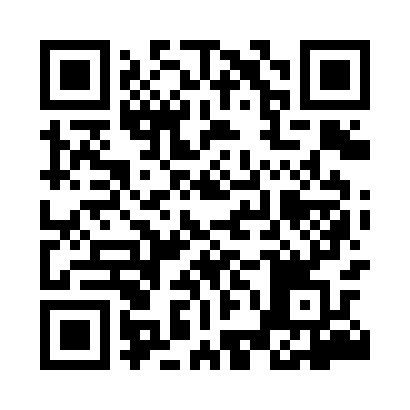 Prayer times for Larena, PhilippinesWed 1 May 2024 - Fri 31 May 2024High Latitude Method: NonePrayer Calculation Method: Muslim World LeagueAsar Calculation Method: ShafiPrayer times provided by https://www.salahtimes.comDateDayFajrSunriseDhuhrAsrMaghribIsha1Wed4:165:2911:432:575:567:052Thu4:165:2911:432:585:567:053Fri4:155:2811:422:585:577:054Sat4:155:2811:422:595:577:065Sun4:155:2811:422:595:577:066Mon4:145:2811:422:595:577:067Tue4:145:2711:423:005:577:068Wed4:135:2711:423:005:577:079Thu4:135:2711:423:015:577:0710Fri4:135:2711:423:015:587:0711Sat4:125:2611:423:015:587:0812Sun4:125:2611:423:025:587:0813Mon4:125:2611:423:025:587:0814Tue4:115:2611:423:035:587:0815Wed4:115:2611:423:035:587:0916Thu4:115:2511:423:035:597:0917Fri4:105:2511:423:045:597:0918Sat4:105:2511:423:045:597:1019Sun4:105:2511:423:045:597:1020Mon4:105:2511:423:055:597:1021Tue4:095:2511:423:056:007:1122Wed4:095:2511:423:056:007:1123Thu4:095:2511:423:066:007:1124Fri4:095:2511:423:066:007:1225Sat4:095:2511:433:076:017:1226Sun4:095:2511:433:076:017:1227Mon4:095:2511:433:076:017:1328Tue4:085:2511:433:086:017:1329Wed4:085:2511:433:086:027:1330Thu4:085:2511:433:086:027:1431Fri4:085:2511:433:096:027:14